Smlouva o nakládání s odpadem č. 11000732 1 01.01.2021uzavřená podle ustanovení S 1746 odst. 2 zákona č. 89/2012 Sb.,občanský zákoník ve znění pozdějších předpisů a dle zákona o odpadech, v platném a účinném znění (dále jen „zákon o odpadech”) a (dále jen „smlouva”) níže uvedeného dne mezi:AVE Pražské komunální služby a.s. Se sídlem: Pražská 1321/38a 102 OO Praha 10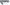 Provozovna: Praha, Ke Kablu 289/7, 102 OO Praha 10ICO: 07725680  DIC: CZ07725680 zapsaná v obchodním rejstříku vedeném městským soudem v Praze oddíl B, vložka 24039 bankovní spojení: xxxxxxxxxx/xxxx tel.: +420 xxx xxx xxx - xxx, email: xxxxxx.xxxxxx@xxx.xx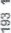 dále jen jako „zhotovitel”Mateřská škola 4 pastelky, Praha 4, Sedlčanská 14 Se sídlem: Sedlčanská 526/14, Praha 4 - Michle, 140 00ICO: 61384658 DIČ: CZ61384658 zapsaná v obchodním rejstříkuKontaktní adresa: Mateřská škola 4 pastelky, Praha 4, Sedl čanská 14 Sedlčanská 526/14, Praha 4 Michle, 140 OO Kontaktní email: xxxxxxxxxxxx@xxxxxxxxx.xx email pro zasíláni elektronické fakturace: xxxxxxxxxxxx@xxxxxxxxx.xxdále jen jako „objednatel”Objednatel a zhotovitel dále společně též „strany" nebo „smluvní strany" a jednotlivě též „strana" nebo „smluvní strana”Přílohy, jež tvoří nedílnou součást této smlouvy:Příloha č. 1 - Specifikační a výpočtový listPříloha č. 2 - Seznam svozových místPříloha č. 3 - Seznam vlastníků odpaduPříloha č. 4 -Pisemné informace o odpaduÚvodní ustanoveníI. Zhotovitel je osoba oprávněná k převzetí odpadu a oprávněným provozovatelem zařízeni určeného pro nakládání s danými druhy a kategoriemi odpadů, a to ve smyslu zákona o odpadech.Odpad je movitá věc blíže specifikována v příloze č. I této smlouvy. Objednatel odpovídá za správné zařazení odpadu podle druhů a kategorií v souladu s katalogem odpadů.Svozové místo je místo dohodnuté smluvními stranami, kde bude připravena sběrná nádoba určená ke svozu odpadu; seznam svozových míst je uveden v příloze č. 2 této smlouvy.Sběrné nádoby jsou nádoby, do nichž je soustřeďován odpad. V případě, že je mezi smluvními stranami sjednáno dle podmínek uvedených v této smlouvě (zejména pak čl. VI.), poskytne zhotovitel objednateli sběrné nádoby, jejichž specifikace (typ) a počet bude uveden v příloze č. 1 této smlouvy. V případě, že objednatel poskytne k převzetí odpadu zhotovitelem vlastní sběrné nádoby, je zhotovitel oprávněn schválit typ a velikost takových sběrných nádob před realizací plnění této smlouvy. Zhotovitel si vyhrazuje právo dle své úvahy odmítnout neschválenou sběrnou nádobu objednatele.Služby A jsou služby poskytované zhotovitelem objednateli v pravidelných i nepravidelných intervalech, a to zejména sběr, svoz a zpracování odpadu soustřeďovaného objednatelem ve sběrných nádobách. Jednotková cena za Služby A je uvedena v příloze č. 1 této smlouvy (dále jen „Jednotková cena za Služby AH).Služby B jsou služby související s nakládáním s odpady poskytované zhotovitelem objednateli, jako např. doprava apod. Bližší specifikace a Jednotková cena za Služby B jsou uvedeny v příloze č. I této smlouvy (dále jen „Jednotková cena za Služby B").7, Služby - nakládání s odpadem jsou služby poskytované zhotovitelem objednateli za zpracování odpadu (tj. využiti a/nebo1 IV.Cena plnění a platební podmínkyI. Cena služeb je stanovena dohodou smluvních stran v příloze č. I, a to bez dané z přidané hodnoty, která bude připočtena v aktuální zákonné výši.Cena služeb bude vyúčtována vždy za fakturační období, které je uvedeno v příloze č. 1 smlouvy. Zhotovitel vystaví daňový doklad (dále jen „faktura') za Poskytované služby a odešle jej objednateli na sjednanou zasílací adresu dle této smlouvy. Faktura je g splatná 14 dní ode dne jejího vystavení. Zhotovitel je oprávněn vyúčtovat cenu pravidelných a opakujícich se služeb před jejich poskytnutím, a to za předpokladu, že rozsah a cena poskytovaných služeb jsou smluvními stranami dohodnuty předem.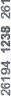 Zhotovitel je oprávněn objednateli vystavit a doručovat jakoukoliv fakturu podle této smlouvy v elektronické podobě, a to na e-mailovou adresu objednatele uvedenou v této smlouvě. Objednatel uděluje zhotoviteli souhlas k zasílání a používáni faktur (daňových dokladů) v elektronické podobě ve smyslu ustanoveni S 26 odst. 3 zákona č. 235/2004 Sb., o dani z přidané hodnoty. Elektronická faktura ve smyslu tohoto ustanoveni smlouvy bude vyhotovena ve formátu PDF.Všechny platby podle této smlouvy se provádí bezhotovostně na účet zhotovitele nebo v hotovosti. Císlo účtu, měnu platby a variabilní symbol či způsob jeho určeni uvede zhotovitel vždy na faktuře. Náklady spojené s úhradou závazků dle této smlouvy (např. bankovní poplatky, poštovní poplatky) nese každá ze smluvních stran sama.Připadne-li poslední den splatnosti na den pracovního volna nebo pracovního klidu, pak je dnem splatnosti nejbližší následujici pracovni den.Platba objednatele se považuje za uhrazenou, je-li řádné identifikována (označena variabilním symbolem) a připsána v předepsané výši na účet zhotovitele uvedený v záhlaví této smlouvy.Změny bankovních účtů jsou si smluvní strany povinny bez zbytečného odkladu písemně oznámitOstatní případné platby podle této smlouvy (např. smluvní pokuty, škody, úroky z prodleni, další náklady, náhrady, odvody apoplatky) jsou splatné na výzvu k jejich úhradě. Platby dle tohoto odstavce je povinen zhotovitel vyúčtovat samostatnou fakturou, popřípadě společně s fakturou vystavenou na Cenu služeb. Společná faktura je splatná 14. den ode dne jejího vystavení.Smluvní strany si sjednávají, že ptipadné neidentifikovatelné platby poskytnuté objednatelem na bankovní účet zhotovitele nebo i přeplatky je zhotovitel oprávněn, dle své úvahy, započíst na příslušenství kterékoli své pohledávky za objednatelem, a poté na jistinu této své pohledávky za objednatelem.IO. Cena služeb dle této smlouvy se zvyšuje:Pti navýšeni vstupních nákladů zhotovitele podílejících se na Ceně služeb (tj. zejména při zvýšení nákladů zhotovitele, např. v souvislosti se změnou právním předpisem stanovené výše poplatku za ukládání odpadů na skládky nebo jakéhokoliv jiného poplatku stanoveného v budoucnu); takové zvýšení je vůči objednateli účinné od prvého dne následujiciho kalendářního měsíce po měsíci, v němž zhotovitel zvýšeni sjednané ceny písemně objednateli oznámil;o míru inflace vyjádřenou přírůstkem průměrného ročního indexu spotřebitelských cen podle údajů zveřejněných na internetových stránkách Českého statistického úřadu za předchozí kalendářní rok, přičemž ke zvýšeni Ceny služeb o inflaci může dojít každoročně, vždy s účinnosti od 1. ledna příslušného kalendářního roku následujicicho po kalendářním roce, ve kterém nabyla tato smlouva účinnosti. Zhotovitel písemně informuje objednatale o nové výši Ceny služeb. Zhotovitel je oprávněn písemné informovat objednatele o nové výši Ceny služeb společné se zaslánim faktury, a to i v elektronické podobě dle článku IV. odst. 3 smlouvy, ve které již bude uvedena nová výše Ceny služeb.úrok z prodlení a smluvní pokuty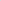 I. Pro případ prodlení objednatele s úhradou kterékoli splatné peněžité pohledávky zhotovitele podle této smlouvy je objednatel povinen zaplatit zhotoviteli smluvni úrok z prodlení ve výši 0,05 % z dlužné částky za každý i započatý den prodleni.Předá-li objednatel zhotoviteli odpad, který nesplňuje kvalitativní parametry deklarované v dokladech vystavené dle článku III. odst. 3 této smlouvy, resp. jedná-li se o jiný druh odpadu, než který je uveden v příloze č. 1 této smlouvy, má zhotovitel právo převzeti takového odpad odmítnout, a to i v případě, že predávany odpad je nevhodný pouze z části.Zhotovitel je oprávněn uplatnit nárok na zaplacení smluvní pokuty ve výši 300,- Kč, dostane-li se objednatel do prodleni s úhradou jakéhokoliv plnění dle této smlouvy, a to o více než 30 dni ode dne splatnosti daňového dokladu - faktury, kterým bylo toto plněni zhotovitelem u objednatele uplatněno. Tím není dotčeno právo zhotovitele na úrok z prodlení a právo zhotovitele odstoupit od smlouvy dle čl. VII. této smlouvy.Zhotovitel je oprávněn uplatnit nároky na úhradu smluvní pokuty vyplývající z čl. V. odst. 3 této smlouvy, a to i opakovaně.Uplatněním nároku zhotovitele na smluvní pokutu dle čl. V. odst. 3 této smlouvy není dotčeno právo zhotovitele na náhradu škody. Ustanoveni S 2050 zákona č. 89/2012 Sb., občanský zákonik, ve znění pozdějších predpisů, se nepoužije.Vl.Nájem sběrných nádob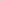 I. Zhotovitel se zavazuje přenechat do užíváni za úplatu objednateli sběrné nádoby zhotovitele dle specifikace a v počtu uvedeném v příloze č. 2 této smlouvy (dále také jako „předmět nájmu).Objednatel prohlašuje, že se seznámil se stavem předmětu nájmu a neshledal žádné faktické či právni vady, které by bránily jeho užíváni k účelům touto smlouvou sledovaných a v tomto stavu a za podmínek dále v této smlouvě stanovených jej do nájmu přijímá.Cena za nájem předmětu nájmu dle této smlouvy je stanovena jako část Jednotkové ceny za Služby B v příloze č. 1, a to bez3 jejich osobních údajů druhou smluvní stranou. Informace o zpracování osobních údajů ze strany zhotovitele jsou dostupné na adrese http://www.ave.cz/cs/ochrana-udaju.Veškeré změny smluvnich ujednání této smlouvy je možné činit jen po vzájemné dohodě smluvních stran, a to v podobě nové písemné smlouvy, jenž v plném rozsahu nahradi tuto smlouvu a bude představovat úplnou dohodu smluvních stran na předmětu plnění.Případná nicotnost, neplatnost, neúčinnost či nevymahatelnost některých ustanovení této smlouvy nemá vliv na existenci, platnost, účinnost či vymahatelnost ostatních ustanovení této smlouvy. Smluvní strany se zavazují nahradit neplatné, neúčinné nebo nevymahatelné ustanovení této smlouvy ustanovením platným, účinným a vymahatelným, které bude nejvíce odpovídat smyslu a účelu původního ustanovení smlouvy.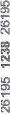 Strany sjednávají, že v rámci smluvního vztahu založeného touto smlouvou mají ustanoveni zákona, jež nemají donucující účinky, přednost před obchodními zvyklostmi. Ustanovení S 558 odst. 2, věty druhé zákona č. 89/2012 Sb., občanského zákoníku, ve znění pozdějších předpisů, se nepoužije.Tato smlouva je vyhotovena ve 2 shodných vyhotoveních.Pro vyloučeni pochybností se uvádí, že žádný závazek z této smlouvy není fixním závazkem podle S 1980 zákona č. 89/2012 Sb., občanský zákoník, ve znění pozdějších předpisů.	V Praze, dne 	4.1.2021Praha, dne 21.12.2020Mateřská škola 4 pastelky,Praha 4, Sedlčanská 14140 OO MichleAVE Pražské komunální služby a.s.AVE Pražské komunální služby a.s. Martin Mysliveček zhotovitel5 Dagmar Bočkovázhotovitelobjednatel